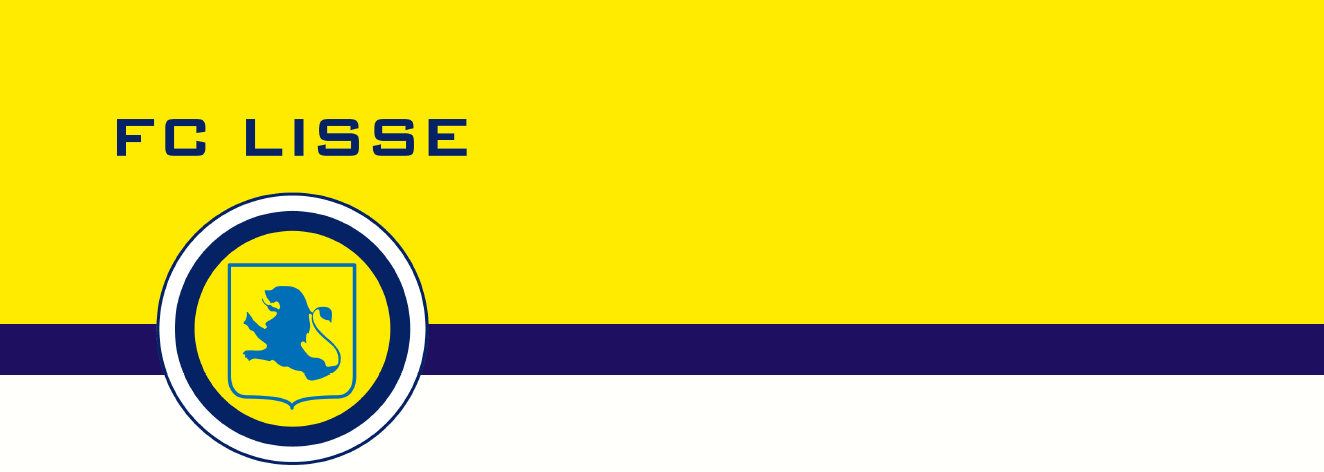 Sanctiebeleidbij het overtreden van de  GedragsregelsFC LisseIk ben de vereniging, wij zijn FC LisseSanctiebeleid bij het overtreden van de Gedragsregels FC LisseIntroductieFC Lisse is een toonaangevende, gastvrije en maatschappelijk betrokken vereniging met én een dorps karakter én een landelijke uitstraling. Het is een vereniging waar in een familiale, warme en nuchtere sfeer zowel prestatief als recreatief kan worden gesport, waar iedereen zich thuis voelt en waar plezier de boventoon voert. Om dat karakter blijvend recht te doen hecht de club waarde aan integriteit, sportiviteit en respect en heeft ze dat dus ook in haar Gedragsregels vastgelegd. Daarbij is het uitgangspunt dat haar leden, en daarmee ook haar vrijwilligers, niet alleen elkaar maar ook de bezoekers van haar complex actief aanspreken op het naleven van die Gedragsregels. Dit laatste dan overigens met de opmerking dat het hier vooral om lichtere schendingen zal gaan, waarbij de volgende situaties als voorbeeld kunnen dienen: het tijdens een wedstrijd negatief aanspreken van de scheidsrechter, de tegenstander of het eigen team, het niet netjes omgaan met ter beschikking gestelde materialen, het niet voldoen aan overeengekomen team- en clubtaken; etc, etc.Mocht de hierboven geschetste benadering onvoldoende of geen resultaat opleveren of niet (soepel) toepasbaar zijn of mocht het om minder lichte schendingen gaan dan is iedereen vrij om daar bij de Commissie Sportiviteit & Respect melding van te maken of om daar in voorkomende gevallen contact over op te nemen met één van de Vertrouwenspersonen van de vereniging. In het eerste geval geeft dit Sanctiebeleid op hoofdlijnen aanwijzingen voor de verdere behandeling door deze commissie, terwijl in het tweede geval het verdere verloop in gezamenlijk overleg wordt bepaald door de melder en/of diens vertegenwoordiger(s) en de benaderde Vertrouwenspersoon.Aanwijzingen voor behandeling door de Commissie Sportiviteit & Respect De Commissie Sportiviteit & Respect, die haar werkzaamheden te allen tijde zonder last of ruggespraak uitvoert, heeft tot taak om een gemelde schending van de Gedragsregels in behandeling te nemen, om daar hoor en wederhoor bij toe te passen en om als er een minderjarige bij de schending betrokken is allereerst in overleg te gaan met diens ouders of verzorgers, om een uitspraak te doen over de schending en om eventueel een sanctie op te leggen. Een sanctie overigens die bij daartoe bevoegde autoriteiten, zo als bijvoorbeeld de Gemeente Lisse, de Voedsel- en Warenautoriteit, de KNVB, etc, geen enkele belemmering zal vormen om tot eigen afwegingen en het eventueel opleggen van eigen (al dan niet wettelijke) sancties over te gaan.Als eerste stap in de behandeling zal de Commissie Sportiviteit & Respect de melding indelen in één van de categorieën licht, zwaar of extreem. Hierbij geldt dat bij een lichte schending het bestuur van FC Lisse zal worden geïnformeerd over de uiteindelijke uitspraak, dat ze bij een zware schending daarnaast al tijdens de behandeling op de hoogte zal worden gehouden van het verloop ervan en dat ze bij een extreme schending tevens nog een mondelinge toelichting op de uitspraak zal krijgen. Ook maakt deze indeling in categorieën het mogelijk gebruik te maken van de aanwijzingen voor de eventueel toe te passen sancties zoals die in de volgende paragrafen zijn opgenomen. Hierbij geldt wel dat het weigeren om gehoor te geven aan een eerder opgelegde lichte sanctie als een zware schending zal worden gezien en het weigeren om gehoor te geven aan een eerder opgelegde zware sanctie als een extreme schending. Aanwijzingen voor sancties bij lichte schendingenBij lichte schendingen kunnen sancties worden opgelegd waarbij van 0 - 16 uren een taakstraf moet worden verricht of waarbij, indien het leden betreft, als alternatief ook een tijdelijke beperking van het lidmaatschap in de vorm van een schorsing kan worden opgelegd. In het geval van een taakstraf kan dan als voorbeeld gedacht worden aan het assisteren van het barpersoneel, het uitvoeren van schoonmaakwerkzaamheden etc, terwijl het bij een schorsing als voorbeeld kan gaan om het niet spelen van wedstrijden, het niet bijwonen van vergaderingen en/of bijeenkomsten, etc. Ook kan in bepaalde gevallen, zoals bijvoorbeeld bij een oprecht berouwvolle eerste overtreder worden overwogen om een voorwaardelijke sanctie op te leggen. De bijbehorende proeftijd kan dan worden vastgesteld op een halve maand voor ieder uur van de voorwaardelijke sanctie. Om een en ander in een verduidelijkend perspectief te plaatsen, staat hieronder een niet limitatieve opsomming van gedragingen die als lichte schendingen kunnen worden gezien:Het niet eerbiedigen van Gedragsregel 1 - Algemene Gedragscode.Het niet eerbiedigen van punt 3, 4, 7 of 10 van Gedragsregel 4 - Verboden gedragingen.Het niet eerbiedigen van punt 1 of 8 van Gedragsregel 5 - Alcohol.Het niet eerbiedigen van punt 3, 4, 5 of 7 van Gedragsregel 7 - Kantine.Het niet eerbiedigen van Gedragsregel 8 - Sportzaal.Het niet eerbiedigen van punt 1, 2, 3, 4 of 5 van Gedragsregel 9 - Kleedkamers.Het niet eerbiedigen van punt 1, 2, 7 of 8 van Gedragsregel 10 - Kunstgrasvelden.Aanwijzingen voor sancties bij zware schendingenIn de categorie zware schendingen kunnen enerzijds (helemaal in lijn met het geformuleerde voor lichte schendingen) taakstraffen en schorsingen van 16 - 48 uren als sanctie worden opgelegd, maar bestaat anderzijds als alternatief ook de mogelijkheid om in plaats daarvan een toegangsverbod van 8 - 24 maanden uit te spreken. Waarbij als richtlijn kan dienen dat een taakstraf of een schorsing van een uur overeenkomen met een toegangsverbod van een halve maand.De perspectieflijst voor zware overtredingen ziet er dan als volgt uit:Een accumulatie van meerdere opgelegde al dan niet gelijke of gelijksoortige sancties voor lichte schendingen.Het weigeren gehoor te geven aan een eerder opgelegde sanctie voor een lichte schending.Het niet eerbiedigen van punt 5, 6, 8, 9 of 11 van Gedragsregel 4 - Verboden gedragingen.Het niet eerbiedigen van punt 2, 3, 4, 5, 6 of 7 van Gedragsregel 5 - Alcohol.Het niet eerbiedigen van Gedragsregel 6 - Roken.Het niet eerbiedigen van punt 1, 2 of 6 van Gedragsregel 7 - Kantine.Het niet eerbiedigen van punt 6 of 7 van Gedragsregel 9 - Kleedkamers.Het niet eerbiedigen van punt 3, 4, 5 of 6 van Gedragsregel 10 - Kunstgrasvelden.Het niet eerbiedigen van punt 3 of 4 van Gedragsregel 11 - Bevoegdheden stewards.Aanwijzingen voor sancties bij extreme schendingenExtreme schendingen kenmerken zich doordat de bijhorende sancties zich beperken tot het opleggen van een toegangsverbod van minimaal 24 maanden en, indien het leden betreft, ook de mogelijkheid kennen om als alternatief of als toevoeging een royement aan de Algemene Ledenvergadering voor te stellen.Voor deze extreme schendingen is dan de volgende perspectieflijst van toepassing:Een accumulatie van meerdere opgelegde al dan niet gelijke of gelijksoortige sancties voor zware schendingen.Het weigeren gehoor te geven aan een eerder opgelegde sanctie voor een zware schending.Het niet eerbiedigen van Gedragsregel 2 - Seksuele intimidatie.Het niet eerbiedigen van Gedragsregel 3 - Racisme en discriminatie.Het niet eerbiedigen van punt 1 en 2 van Gedragsregel 4 - Verboden gedragingen.